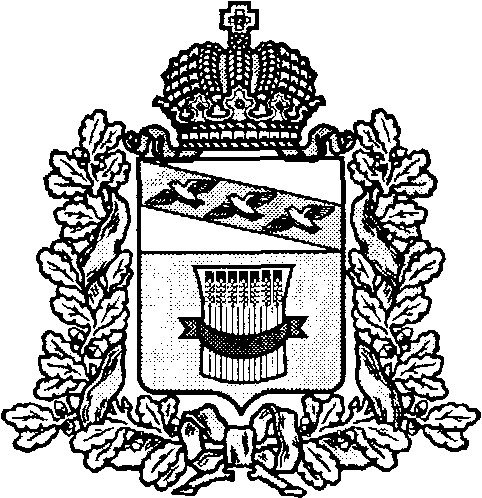 АДМИНИСТРАЦИЯПРИСТЕНСКОГО РАЙОНА КУРСКОЙ ОБЛАСТИПОСТАНОВЛЕНИЕот "30" января . № 67О закреплении территорий (населённых пунктов)за   муниципальными   общеобразовательнымиорганизациями Пристенского района Курской областиВ соответствии со статьей 65 Федерального закона от 29 декабря 2012 года N 273-ФЗ "Об образовании в Российской Федерации", Приказом Министерства образования и науки Российской Федерации 
от 22 января . № 32 «Об утверждении порядка приёма граждан на обучение по образовательным программам начального общего, основного общего и среднего общего образования» Администрация Пристенского района Курской области ПОСТАНОВЛЯЕТ:1. Закрепить территории (населённые пункты) муниципального района за конкретными общеобразовательными организациями  для организации обучения по основным общеобразовательным программам согласно приложению. 2. Настоящее постановление разместить на официальном сайте Администрации Пристенского района Курской области.3. Контроль за исполнением постановления возложить на начальника Управления образования, опеки и попечительства Администрации  Пристенского  района Курской области В.В. Анпилогову.4. Настоящее постановление вступает в силу с 1 февраля 2015  года.Глава Пристенского района                                                          В.В. ПетровКурской области                                                                     Приложение                                                                                                                                               к постановлению                                                                                                                  Администрации Пристенскогорайона  Курской области  от «30» января . N 67Населённые пункты,  закреплённые за общеобразовательными организациями Пристенского района Курской области№ п/пНаименованиеобщеобразовательной организацииНазвание населённого пункта1МКОУ «Бобрышевская СОШ» Пристенского  района Курской областис. Бобрышево, д. Кривцово, с.Троицкое, с. Ракитинка, х. Петровский, с.Нагольное, с.Котово2МКОУ «Верхне - Ольшанская  ООШ» Пристенского  района Курской областис. Верхняя Ольшанка3МКОУ «Кировская СОШ» Пристенского  района Курской областип.Кировский: ул. Ленина, ул. Зелёная, ул.Красная степь, х. Прудки, ул. Заречная, ул.Ломоносова, ул. Кирова, мал. Колбасовка,  ул. Новикова, ул. Свердлова,  ул. 24 съезда,  ул. Комсомольская, ул. Луговая,  ул. Октябрьская,  ул. Парковая,  ул. Призаводская,  ул. Пролетарская, ул. 1 Первомайская,  ул. 2 Первомайская, ул. 3 Первомайская,  п. Озерский4МКОУ «Луговская ООШ» Пристенского  района Курской областих. Луг, х. Ржавчик, п. Озерский5МКОУ «Пристенская СОШ» Пристенского  района Курской областис. Пристенное, х. Глафировка, д.Ольховатка, с.Большие Сети, д. Прилепы, с. Северное Двоелучное6МКОУ «Ржавская СОШ» Пристенского  района Курской областип.Кировский: ул. Ватутина, ул. Гагарина, ул. Дзержинского, ул. Лесная, ул. Набережная, х. Мокренький,  х. Спорный, ул. Политотдельская, ул. Садовая, ул. Центральная, ул. Школьная, ул. 8 Марта, с. Пселец7МКОУ «Сазановская СОШ» Пристенского  района Курской областис. Сазановка, д. Васильевка, х. Дубки, х. Отрадный, с. Шатиловка, с. Ильинка, д. Залесье, с. Горка8МКОУ «Среднеольшанская СОШ» Пристенского района Курской областис. Средняя Ольшанка, х. Остренькое, с. Нижняя Ольшанка, с. Корытное,1 бригада с. Верхняя Ольшанка9МКОУ «СОШ №1 п. Пристень» Пристенского  района Курской областис. Ярыгино, с. 2-Плоское, с. Вихровка, д.Колбасовка п.Пристень: Армейский переулок, Вокзальный переулок, ул. Восточная, ул. Дорожная, пер. Деповский, ул. Железнодорожная, ул. Зеленая, ул. Кирова, ул. 23 февраля, ул. 40 лет Победы, ул. 70 лет Октября, ул. Колхозная,  Линейный переулок, ул. Партизанская, ул. Полевая, ул. Почтовая, ул. Сельхозтехника, Школьный переулок10МКОУ «СОШ №2 п. Пристень» Пристенского  района Курской областипос. Вихровский, пер. Комсомольский,  ж/д будка, х. Луг, х. Ржавчик,п.Пристень:  ул. Весенняя, пр. Дружбы, Железнодорожный переулок, ул. Ленина, ул. Маршала Жукова, ул. Фрунзе, ул. Коммунальная, ул. Коммунистическая, ул. Комсомольская, ул. Лесная, ул. Мирная, ул. Народная, ул. Озерная, ул. Октябрьская, ул. Парковая, ул. Привокзальная, ул. Советская, ул. Солнечная, ул. Фестивальная, ул. Юбилейная, пер. Южный, ,  ул. Белгородская, ул. Гражданская, ул. Ватутина, ул. Дзержинского, ул. Свердлова, ул. 40 лет Октября, ул. 8 Марта, ул. Луговая, ул. Молодежная, пер. Монтажный, пер. Обоянский, ул. Первомайская, ул. Пролетарская, ул. Садовая, пер. Советский, ул. Союзная, ул. Строителей, ул. Торговая, ул. Крестьянская11МКОУ «Черновецкая СОШ» Пристенского  района Курской областис. Черновец, д. Владимировка, х. Девятигорье, х. Павловка, д. Верхнеплоское, с. Троицкое 12МКОУ «Вихровская                 ООШ» Пристенского  района Курской областид. Вихровка, д. Лашинка13МКОУ «Колбасовская НОШ» Пристенского  района Курской областид. Колбасовка, с. Северное Двоелучное, с. Южное Двоелучное14МКОУ «Котовская ООШ» Пристенского района Курской областис. Котово, х. Еринка, х. Машкин, с. Красниково, д.Яковлевка, с. Большие Крюки, с. Верхнее Котово15МКОУ «Нагольненская ООШ» Пристенского  района Курской областис. Нагольное16МКОУ «Пселецкая ООШ» Пристенского  района Курской областис.Пселец